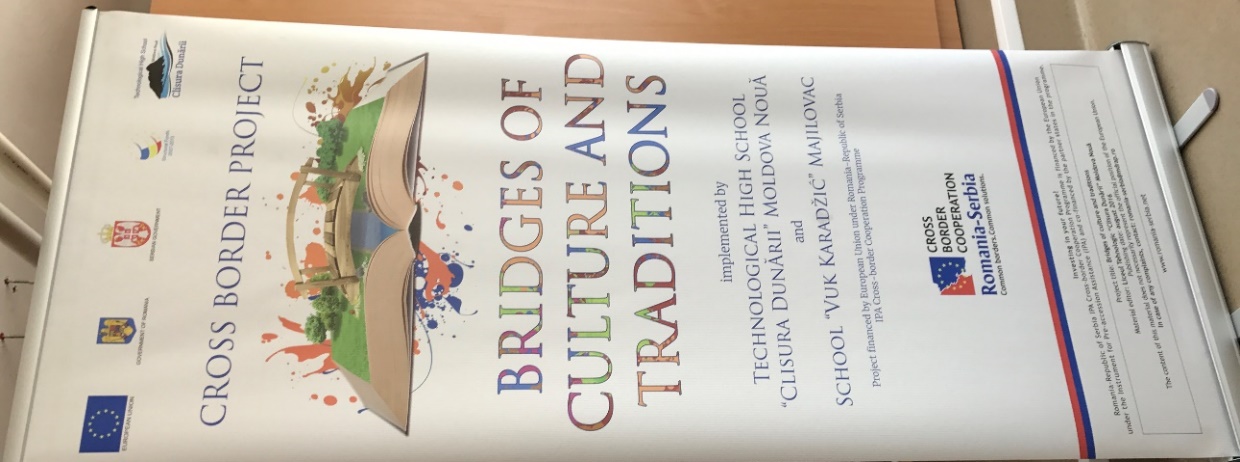 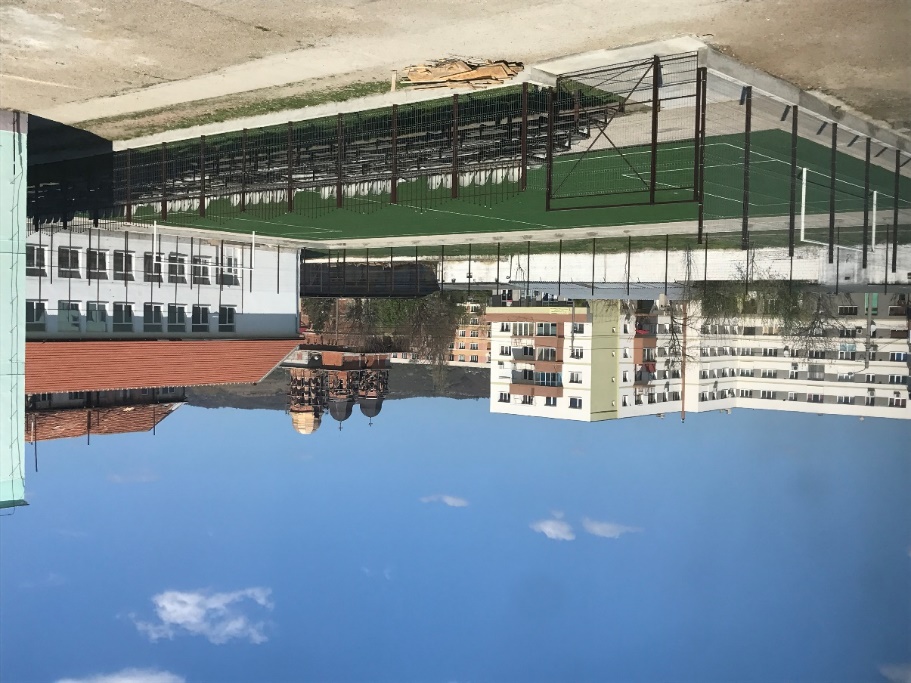 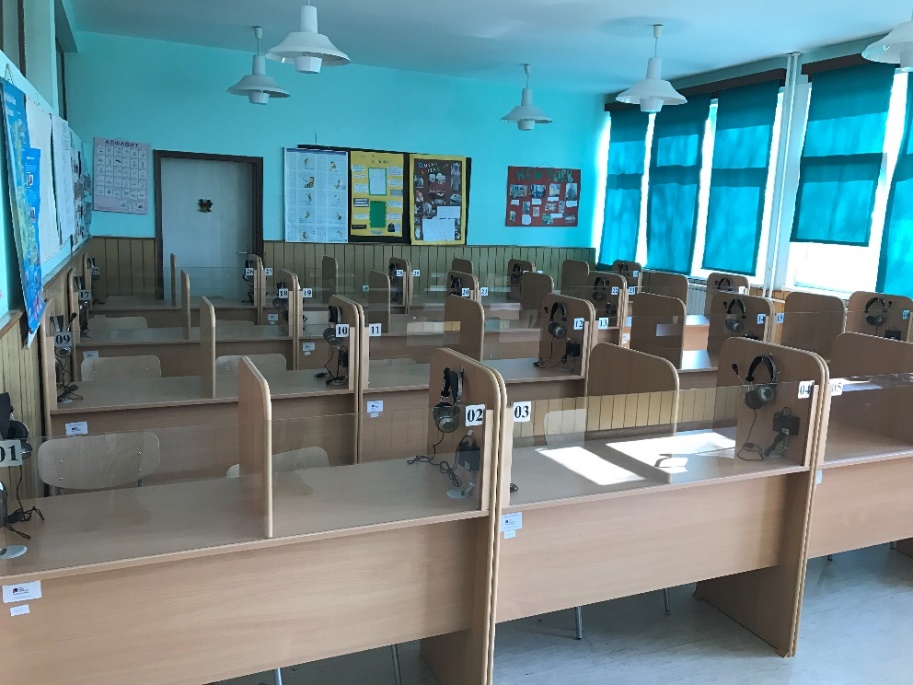 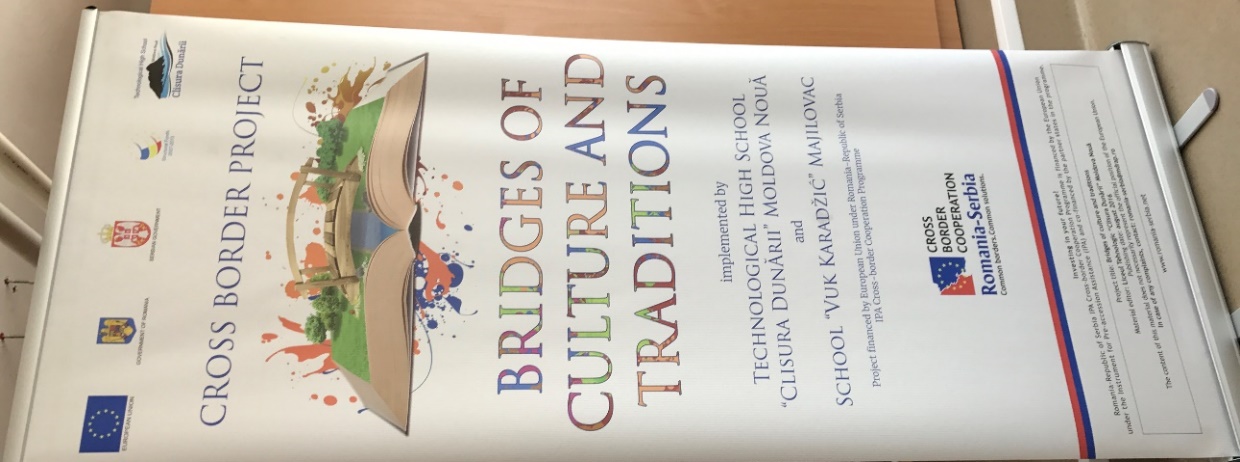 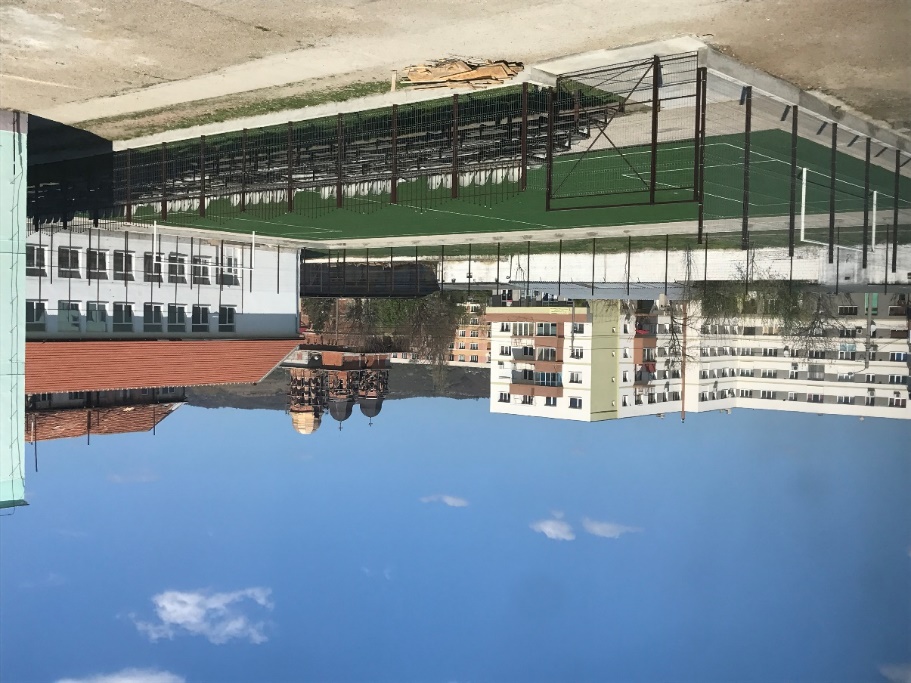 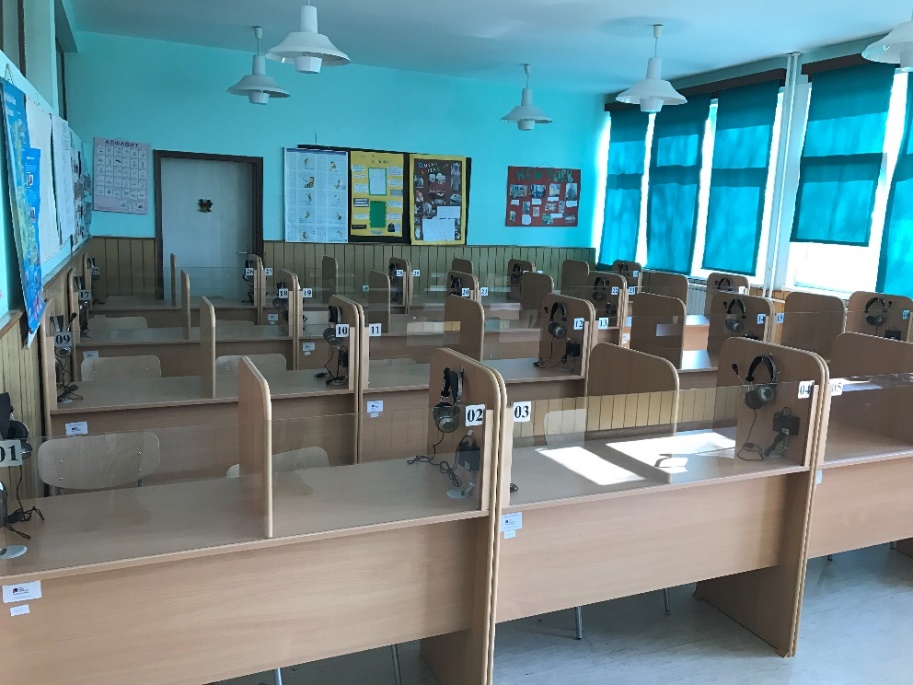 Project informationProject informationCALL FOR PROPOSALS2MIS-ETC:1238PRIORITY AXIS:3. Promoting “people to people” exchangesMEASURE:3.3 Increase educational, social cultural and sporting exchangesPROJECT TITLE:Bridges of culture and traditionsACRONYM:DURATION:01.01.2016 -31.12.2016IPA FUNDS CONTRACTED:99.874,15 €TOTAL FUNDS CONTRACTED:117.499,00 €ABSORBTION RATE (%):68,21%PROJECT OBJECTIVE(S):Promotion of common cultural heritage of areas Moldova Nouă and Majilovac through presentation of inherited customs and traditions, of history of this places.Promoting the cultural diversity and mutual understanding between different communities/ ethnic groups to benefit from the multiculturality effects and not to create intolerance, racism, discrimination.Joint capacity building actions for civil society for promoting mutual understanding between neighbours, respect for cultural diversity and innovative solutions for social problems of minorities.SHORT DESCRIPTION OF THE PROJECT:This project was focused on the formation of pupils, experience exchanges between 60 pupils and 20 teachers from Moldova Nouă and Majilovac area and cultural exchange between Romanian and Serbian ethnicity.DEGREE OF ACHIEVEMENT OF INDICATORS: RESULTS ACHIEVED: 5 meetings were organized between Serbian and Romanian children;30 children were involved in experience exchanges;1 office of Serbian language  and 1 office for English language were equipped with furniture and computers;1 sport field covered with synthetic grass, 15 equipment for sports, football and 40 folk costumes were purchased; was set up a dance ensemble. Partnership informationCOUNTRYCOUNTY/DISTRICTBUDGET(EURO)CONTACT DETAILSLEAD PARTNER:Industrial School Group Moldova NouaRomaniaCaraş-Severin90.435,00Moldova Nouă, No. 1, Dunării StreetTel. 0400 255 540 822PARTNER 2:School “Vuk Karađić” MajilovacSerbiaBraničevski27.064,00Vuka Karadžića Street, MajilovacTel. 0038112674008